DAGSRESA MED BUSS TILL STOCKHOLM OCH MED BÅT UNDER STOCKHOLMS BROARDen 24 juni gjorde vi en tripp till Stockholm. Pär-Åke på Forsbergs Buss körde oss med säker hand genom den hårda trafiken. Som vanligt måste man konstatera att det är långt till allting i Stockholm och det tar tid med transporterna. Vårt första stopp blev i Sollentuna – servering i ett gammalt torp, en oas,  som blivit kvar efter all exploatering runt omkring. Smörgås på surdegsbröd serverades. Så drog vi vidare mot centrala Stockholm och Strömkajen. För att komma rätt till kajen fordrades en hel del kryssning i kvarteren så det blev en liten titt på slottet mm. Sightseeingbåten tog oss med på en tvåtimmars rundtur under en del av Stockholms många broar. Färden gick från Strömkajen runt Skeppsholmen mot Nybrokajen, förbi Djurgården med Vasamuseet och Gröna Lund mot slussen vid vid Hammarbyhamnen. Vi kunde beskåda all nybyggnation i Hammarby  vidare förbi bl.a. Långholmen mot Essinge öarna och sedan en tur  in i Riddarfjärden med  Kungsholmen och Stadshuset  på ena sidan och Södermalm med Söder Mälarstrand på andra sidan. Återfärd ungefär samma väg då omfattande ombyggnation vid Slussen inte gör en hel rundtur möjlig.  Vi hade tur med vädret, rundturen gick lugnt och säkert trots livlig trafik på vattnet.Vi fortsatte via Solna till Sundbyberg för lunchbuffé. Det fanns flera rätter att välja på och många föredrog isterband istället för kokt fisk med äggsås.Bergianska Trädgården blev vårt sista  besöksmål där vi fick göra en rundvandring på egen hand. Uteträdgården är i första hand en visningsträdgård med många olika arter av växter. Några besökte också växthuset med storbladiga näckrosor, medan det tropiska växthuset endast fick bidra med glassförsäljning. Nöjda resenärer återvände till Österfärnebo i utsatt tid, de flesta tog sig nog en liten lur på hemvägen, sjön suger.Alvar  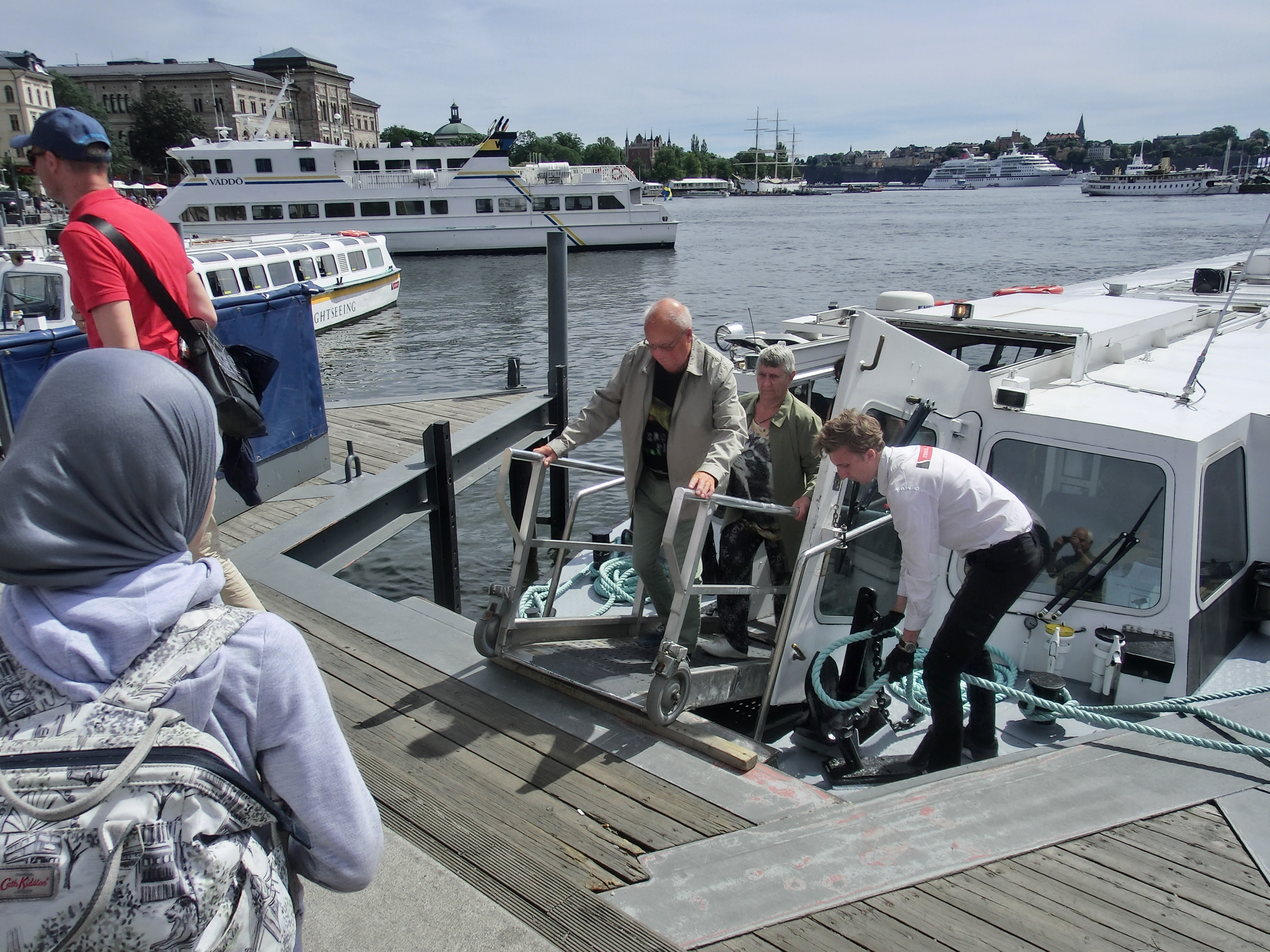 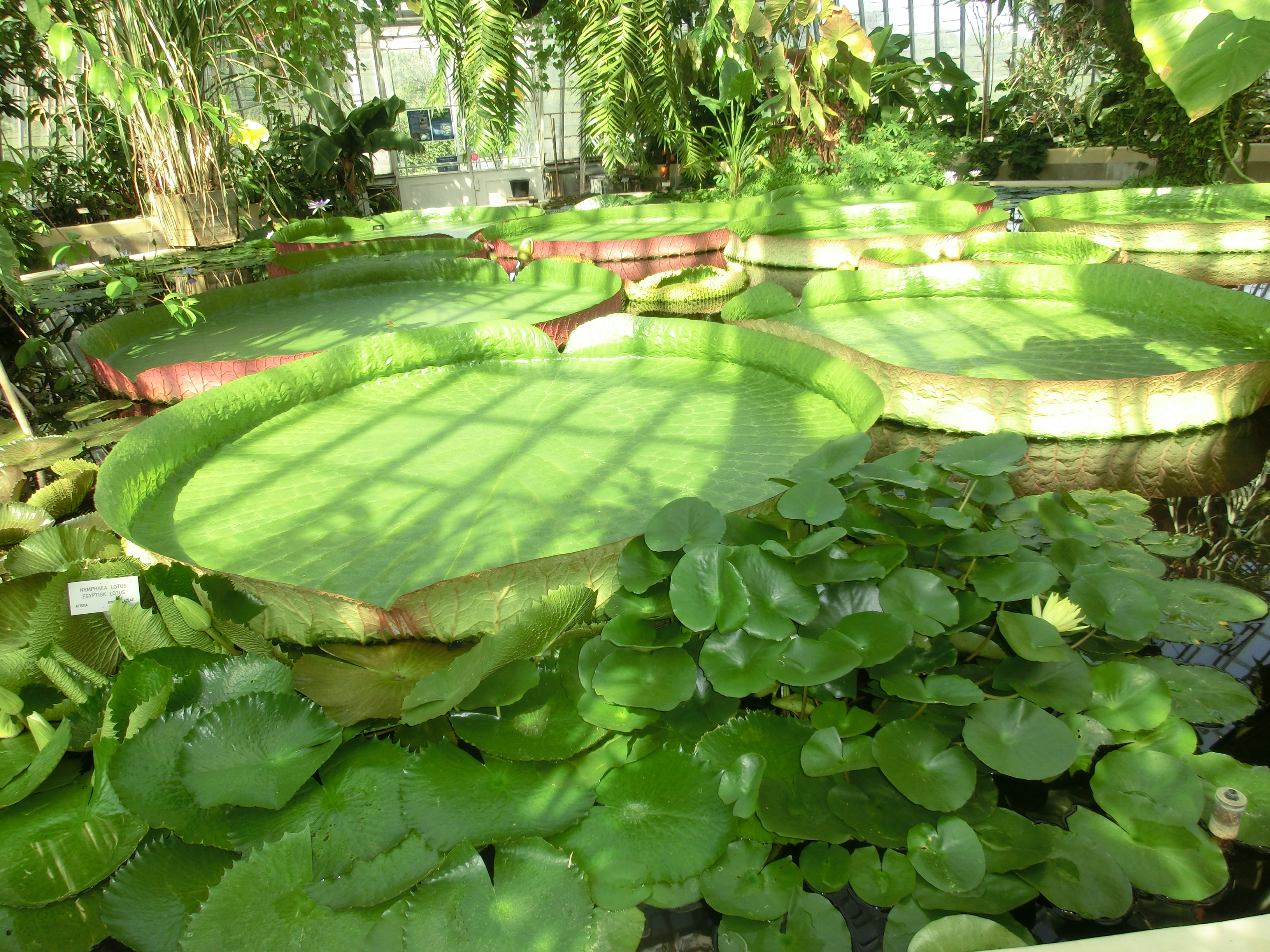 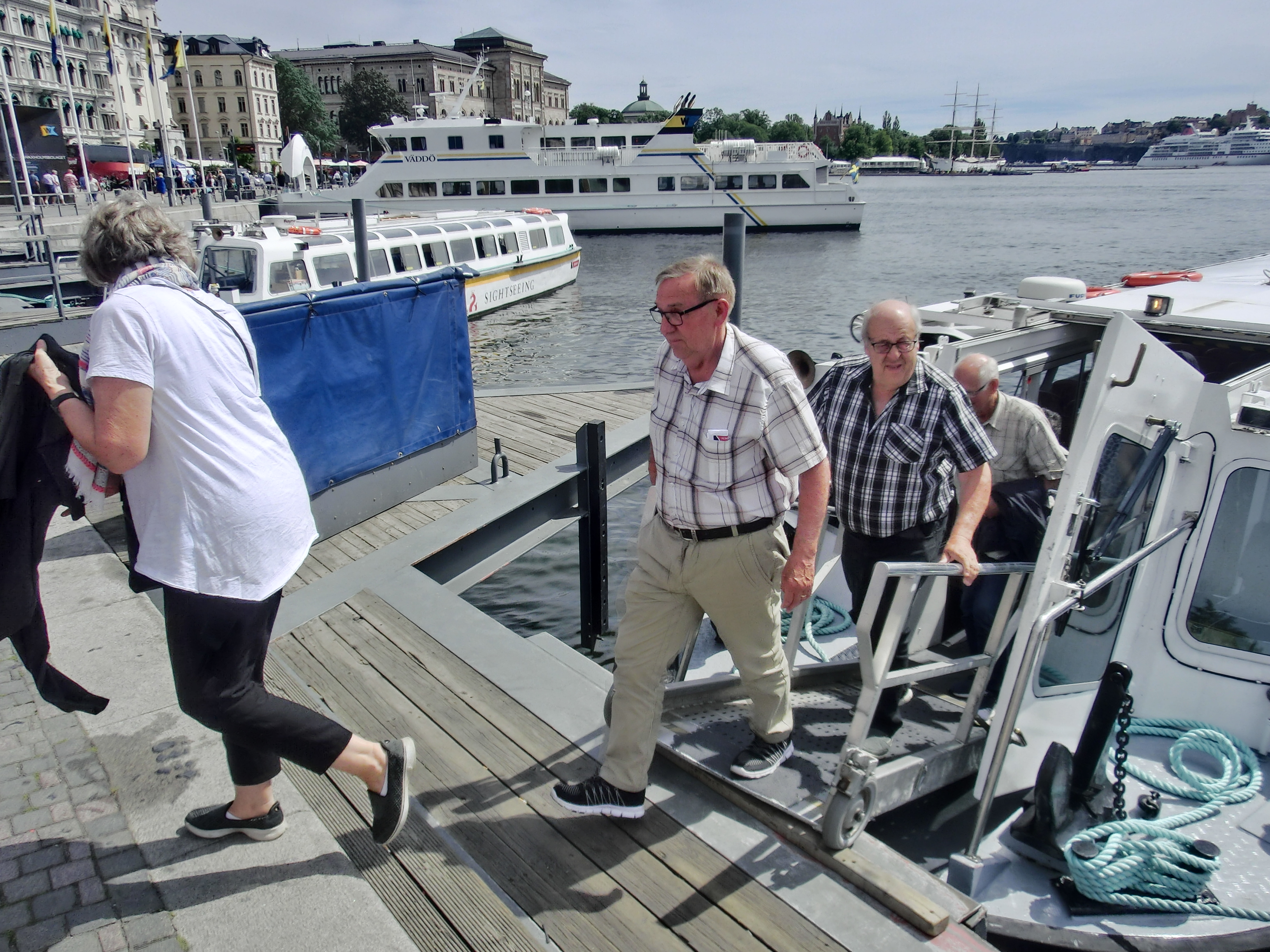 